附件1作品登记表— 1 —作品名称作品类别短视频、 摄影、 书画类作品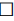 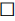 短视频、 摄影、 书画类作品短视频、 摄影、 书画类作品创作时间作品简介   （200 字以内）主创人员（团队）主创人员（团队）主创人员（团队）主创人员（团队）姓  名性别工作单位及职务备注报送单位信息报送单位信息报送单位信息报送单位信息报送单位联系人联系电话审核情况   （由双拥部门 填写并盖章）备注